Kvalitetsredovisning FöräldrakooperativetFortuna förskolaläsåret 2018-2019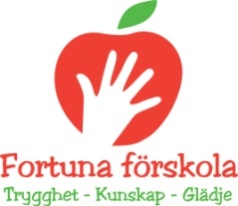 InnehållsförteckningVerksamhet och Ansvarig........................................................................s.31. Förutsättningar...................................................................................s.31.1 Beskrivning av lokaler, barnantal, lärandemiljö och personal.........................s.31.2 Sjukskrivningsgrad	..................................................................................... ....s.4 1.3 Kompetensutveckling................ ......................................................................s.4    1.4 Planering och utvärdering..............................................................................s.52. Åtgärder för utveckling från föregående kvalitetsredovisning.........s.53. Måluppfyllelse....................................................................................s.73.1 Mål, arbetssätt och måluppfyllelse- avdelning Skutan..............................s.7 3.2 Mål, arbetssätt och måluppfyllelse- avdelning Jollen...................................s.144. Analys och bedömning.....................................................................s.185. Åtgärder för utveckling.....................................................................s.197. Underskrift........................................................................................s.21Kvalitetsredovisning för läsåret 2017-2018Verksamhet: Föräldrakooperativet Fortuna förskolaAnsvarig: Malin Stenmarker, förskolechef1. Förutsättningar1.1 Beskrivning av lokaler, barnantal, lärandemiljö och personalFöräldrakooperativet Fortuna är en liten förskola med två avdelningar och totalt ca 25 barn i åldern 1-5 år.  Förskolan har en småbarnsavdelning, Jollen, med ca 10 barn i åldern 1-3 år och en syskonavdelning med 15 barn i åldern 3-5 å.  På vår förskola har under året sex personal med följande utbildningsfördelning arbetat:- En personal blev färdig förskollärare i oktober.- En personal är utbildad barnskötare- ersattes i februari av utbildad barnskötare och dramapedagog.- En personal är förskollärare - En personal är förskollärare med Montessoriutbildning.- En personal (förskolechefen) har dubbel behörighet för lärare i förskola och grundskolans tidigare år samt en förskolechefsutbildning.- En personal arbetar med kök och städ, men hjälper också till i barngrupp vid behov.Totalt på förskolan har under större delen av läsåret varit ca 23 barn och 6 personal om totalt ca 5.25 tjänster inkluderande extra avsatt tid för resurs i en barngrupp där det finns barn i behov av extra stöd.  Förskolechefen lägger knappt 50 % av sin heltidstjänst (inräknad ovan) på administrativa uppgifter/utvecklingsarbete och resten av tiden på arbete i barngrupp. De flesta barn är på förskolan ca 35-45 timmar/vecka.Förskolan ligger på en vacker tomt i södra Rydebäck. Byggnaden består av sex sammansatta moduler på totalt ca 120 kvadratmeter. Där finns ett stort rum till varje avdelning, ett litet kök, hall, kapprum, två barntoaletter, en personaltoalett, skötutrymme, ett mindre kontor samt ett litet rum som ändras kontinuerligt efter barnens intresse. Gården är öppen och lättöverskådlig med två sandlådor, klätterställning med rutschkana, en större båt för rollekar, pilkoja, gungdjur, cykelbana och en liten kulle. Barnen har tillgång till varierande leksaker, bollsportsutrustning, leksakskök och cyklar.  Förskolan ligger i ett villaområde och i närheten finns flera stora kommunala lekplatser och grönområden, affär, bibliotek, kyrka och även kollektivtrafik som buss och tåg. Det är också gångavstånd till en vacker sandstrand vid sundet och en trevlig bondgård med gårdsbutik.Då Fortuna förskola är ett föräldrakooperativ leds den av en styrelse som består av fem föräldrar, förtroendevalda av övriga medlemmar. Föräldrarna i styrelsen har det övergripande ansvaret för verksamheten. Förskolechefen har delegerats pedagogiskt ansvar och arbetar i nära samarbete med styrelsen. Styrelsen och förskolechefen träffas minst en gång i månaden för att tillsammans diskutera och besluta om aktuella frågor. Styrelsen och förskolechef använder sig också mycket av e-mail för att kommunicera om beslut som behöver tas, meddela vidare till fixargrupper m.m.  De övriga föräldrarna är indelade i två aktivitetsgrupper; fixar- och festgruppen. Föräldrarna sköter också övergripande städning och tvätt under helgerna. Två gånger om året hålls storstädningsdagar. Då storstädas förskolan av föräldrar. Under läsåret har det också varit en fixardag. Även då är det föräldrarna som samlas för att fixa det som styrelsen har beslutat behöver göras på förskolan och som inte åtgärdats akut av fixargruppen.1.2 SjukskrivningsgradSjukfrånvaron har under året varit ovanligt hög. Många virus/influensan har drabbat även personalen vilket genererat en hög personalfrånvaro. Vi tror att det beror på att barnen i större utsträckning lämnas på förskolan när de är sjuka. Ingen i personalen var sjukskriven någon längre period under läsåret.1.3 Kompetensutveckling under läsåretEn pedagog (barnskötare): Läste på distans till förskollärare via Malmö Högskola och blev färdig förskollärare i oktober.Alla pedagoger: Fortbildningskväll kring den nya läroplanen via Gothia fortbildning.Alla pedagoger: Digital kompetens i förskolan. Gemensam fortbildningskväll med övriga kooperativ med föreläsning om digitalisering i förskolan av mediapedagog samt workshops i Greenscreen, Programmering, Bookcreator och andra pedagogiska verktyg. Två pedagoger: Specialpedagogik i vardagen via Lärarfortbildningar.  Förskolechefen: Studiebesök hos andra förskolor och nätverk med förskolechefer från 4 fristående förskolor i kommunen.Alla pedagoger: Demonstration och visning av kreativt material med förslag på övningar från Colorona.Utöver det ovan beskrivna har vi under året haft en reflektionsdag på temat likabehandling och jämställdhet.  Vi har också haft 2 hela planeringsdagar, 1 utvärderingsdag samt 9 personalmöten. Under hösten ägnades dessa möten mycket åt diskussioner kring nya läroplanen medan det under slutet av våren, när vi fick nya kollegor, blev andra diskussioner kring verksamhet och utformning.1.4 Planering och utvärderingPå Fortuna förskola har alla pedagoger som ansvarar för verksamheten i barngrupperna 1,5 timmes egen reflektions- och planeringstid som ligger utanför de timmar som personalen är schemalagd. Denna tid är tänkt att användas till reflektioner kring arbetssätt och barngruppsbehov men även till att dokumentera och planera pedagogiska aktiviteter och för att kunna läsa aktuell information och artiklar för förskolan. Utöver det har avdelningens personal två timmar tillsammans varannan vecka för att utvärdera, reflektera och planera framtida verksamhet.En dag i början av varje termin avsätts till att gemensamt prata om terminen som kommer. Vi lägger upp en del gemensamma utflykter, utbildningsdagar, personalmöten m.m. och sätter mål och eventuellt tema för respektive avdelning. I slutet av varje termin sammanfattar och utvärderar vi vårt arbetssätt, med stöd av de reflektionsprotokoll som skrivs under avdelningarnas planeringstid. Detta leder fram till hur vi ska fortsätta arbeta på området. Stort fokus får ligga på vad barnen visar oss- både vad gäller intresse och inlärningsmetoder.  Läroplanen ligger som grund för planeringen och utgör ramverket för verksamheten.Planering och utvärdering sker också kontinuerligt i verksamheten både muntligt och skriftligt och även en del av personalmötestiden går också åt till detta. Pratar vi t ex. om digitalisering i förskolan under ett personalmöte så utvärderar och reflekterar vi självklart kring just vårt sätt att tillämpa detta på förskolan och jämför med det vi läst om på området.2.  Åtgärder för utveckling från föregående kvalitetsrapportSammanfattningsvis fanns följande utvecklingsområden noterade under 2017/2018 som vi önskade utveckla under läsåret 2018/2019:- Jollen- Att i större utsträckning försöka hålla oss till de pedagogiska arbetssätt som vi planerat så att barnen t ex.  kan delas i smågrupper för att i större utsträckning stimuleras på deras egen nivå.- Skutan- Värdegrundsarbete där vi fortsätter arbeta med respekt för varandra. Detta i så väl dagliga konflikter som i samlingar där vi önskar komma tillbaka till att barnen kan hålla i aktiviteter för kompisar.- Hela huset önskar utvecklas genom att…Utforska den nya läroplanen som kommer och försöka implementera mer av det som lyfts fram på ett tydligare sätt, som tex. programmering och It delar.Spinna vidare på barnens tankar och hypoteser snarare än att ha färdiga planeringar. Vara medforskare med barnen.Jollens mål att dela oftare i mindre smågrupper kom inte riktigt igång i samma utsträckning som planerat men vid ett par tillfälle under hösten var de yngsta barnen kvar på förskolan och de lite äldre gick iväg på aktivitet. Det fanns också tillfällen då några målade/pysslade medan andra hade gymnastik och hinderbana. Anledningen till detta var dels personalfrånvaro och dels att det fanns barn i gruppen som ganska ofta krävde fullt fokus från en pedagog, vilket gjorde det svårt att göra aktiviteter i mindre grupper. Under våren började två nya pedagoger på avdelningen och det blev fler uppdelningar- och diskussioner som ledde till att det i större utsträckning gick att hålla sig till planeringen trots att en pedagog fattas. Framöver ser vi en höst med många små ettåringar vilket kommer göra barngruppen mer homogen än vad den var under gånga året- dock kommer vi fortfarande försöka göra saker i smågrupper ibland. Barngruppen i sig ser ut att bestå av 7 barn totalt under hösten- vilket i sig är en relativt liten grupp.Avdelningens Skutans värdegrundsarbete gav verkligen frukt. Inte för att vi nådde till det ursprungliga målet med att barnen skulle kunna planera och hålla i aktiviteter för varandra, men för att utvecklingen från starten på hösten till slutet av våren var enorm. Stor vikt har lagts vid allas lika värde och att lära sig respektera varandra genom olika övningar, lek och samtal. När höstterminen började hade vi en grupp med barn födda 2015 och en grupp med barn födda 2013. Klyftan här mellan var stor och en del barn födda -15 ville inte umgås med de yngre barnen, hålla dem när vi gick till lekplatser m.m. Vi pratade känslor och visade genom teater m.m. hur man mår när någon pratar så. Vi har läst kompisböcker, haft samlingar med teman kring hur man är en bra kompis, gjort samarbetsövningar, lottat kompisar i aktiviteter m.m. En stor del av tiden har ägnats åt just detta då vi anser att det är viktigt för trivsel och för att kunna känna sig trygg och utvecklas. Vi accepterar självklart inte vad som kan uppfattas som kränkande beteende och mot slutet av våren ser vi en grupp där alla ser varandra som kompisar, visar varandra respekt och hjälps åt. Hela huset har utvecklat sitt kunnande om den nya läroplanen. Dels har vi gått utbildning via Gothia, dels har vi ägnat mycket tid på personalmöten kring diskussioner om vad som är nytt och hur det kan tolkas och tillämpas i vår verksamhet. Ett område som vi kände att vi saknade kompetens inom för att på ett spännande och lustfyllt sätt kunna arbeta med barnen, var digitalisering. Därför har Skutan deltagit i tre träffar på biblioteket i Helsingborg där vi fått inblick i och fått testa på Green screen, Puppet Pals och programmering av Blue bots. Vi har sedan själva köpt in material för att kunna använda oss av detta tillsammans med barnen. Barnen har tyckt att framförallt programmeringen är rolig och vi har gjort olika banor och teman för att utveckla det vidare. Alla pedagoger i huset som arbetade i höstas var också med på digitaliseringsfortbildning som vi hade tillsammans med övriga kooperativ i Helsingborg. Den utbildningskvällen hade vi förskolechefer skräddarsytt efter vilka behov vi såg i våra verksamheter. Vad gäller att våga frångå planering och istället utgå från barnens intressen för stunden, tycker jag mig se en stor skillnad. Skutans gäng fastnade för diverse djur och småkryp och det har fascinerat även Jollarna. De visade intresse för maskar, sniglar, nyckelpigor m.m. och dessa djur har undersökts noggrant. Det har skapats i många olika material, googlats, setts filmer m.m. för att stimulera nyfikenheten och lusten att lära mer. Som förskolechef hör jag mina kollegor diskutera just utifrån barnens nuvarande intressen och behov och det gläder mig att det är det som styr verksamhetens upplägg.3. MåluppfyllelseNedan följer målen som satts för respektive avdelning för läsåret.  Efter höstterminen gjordes en sammanfattning kring hur vi arbetat samt funderingar kring hur vi arbetar vidare. I slutet av vårterminen gjordes en sammanfattning som inkluderade vårterminen och denna finns med här efter varje mål. 3.1 Mål, arbetssätt och måluppfyllelse- avdelning SkutanSkutans mål för läsåret 2018/2019Under läsåret har vi valt att arbeta extra med följande tre prioriterade mål från läroplanen Lpfö 98 (reviderad 2016). Självklart arbetar vi med alla målen i läroplanen, men nedan mål har vi lagt tyngd på under detta läsår. I början av terminen går fem barn från Jollen och ett nytt barn över till skutan. Då vi totalt blir 13 barn varav några ska fylla tre år och några fem år. 
Under hösten har vi valt att ha kommunikation som tema, vilket kommer att genomsyra våra aktiviteter, samlingar, material, miljöer, rörelse, musik och skapande. Vi har även planerat att barnen ska få ta del av och prova olika digitala verktyg och programmering. Kapitel 2.1 Normer och värden Inom normer och värden har vi valt att fokusera på följande mål:Förskolan ska sträva efter varje barn utvecklar sin förmåga att ta hänsyn till och leva sig in i andra människors situation, samt vilja hjälpa andra. Hur vi tänker arbeta med måletTill en början kommer vi att fokusera på tryggheten, då det börjar nya barn och de barn som har varit lediga ska komma in i förskolans vardag. Vi pedagoger kommer att utgå från barnens intresse och behov för att skapa en trygg, lärorik och inspirerande miljö på förskolan.  Under hösten kommer vi att fortsätta arbeta med kompismaterialet, dels för att vi vill att barnen ska kunna relatera till incidenter som kan hända i vardagen och för att hitta verktyg för att kommunicera med varandra. Vi pedagoger finns med som stöd och uppmuntrar barnen till att försöka lösa konflikter själva. Tillsammans läser vi kompisböckerna och gör uppdragskort som innehåller samarbetsövningar, sånger, motorikövningar och tips på samtal. Vi använder detta material för att de ska få en förståelse för hur man är mot varandra och är en bra kompis. För att på ett tydligt sätt visa hur handlingarna påverkar kamraterna kommer pedagogerna spela teater för att lyfta händelser som har hänt på förskolan. På så sätt blir det konkret och vi kan skapa diskussioner efter teatern och sagoläsning om vad som är rätt/fel och hur kamraterna kan känna sig i en sådan situation. Vi kommer att fortsätta uppmuntra dem att hjälpa varandra genom matsituationer, på- och avklädning och att få vara dagens hjälpreda. Vi kommer även att fortsätta med vår kompissol där vi uppmärksammar positivt beteende och barnen får solstrålar när de gör bra saker mot varandra. Tillsammans med barnen bestämmer vi regler om hur vi vill ha det på avdelningen för att skapa ett trivsamt klimat. I höst kommer vi att dela barnen i mindre grupper under veckan, dels för att alla ska komma till tals, men också för att vågar ta för sig mer i den mindre gruppen.  Utvärdering- Så har vi arbetat:I början av läsåret hade vi fullt fokus på att få ihop gruppen och skapa rutiner för verksamheten på avdelningen. Vi pratade mycket om hur vi bör vara mot varandra för att vi alla ska trivas. Vi såg en grupp som inte kände sig enad utan där man tydligt gjorde skillnad på de yngre och äldre. Kommentarer som ” jag ska inte hålla en liten Jolle” var inget ovanligt. Som ett led i detta arbetade vi med kompismaterialet och lade mycket fokus på hur vi alla ska vara mot varandra för att trivas. Kompismaterialet fokuserar på områden som ”Säg stopp”, ”Lugna ner dig”, ”lyssna och kom överens” m.m. och vi gjorde liknelser med våra egna dagar. Vi pedagoger spelade teater i samlingar för att visa på händelser som hänt i verksamheten. Därefter hade vi diskussioner med barnen, och det vi ser är att detta är ett betydligt mer effektivt sätt att nå fram med budskap än att stå och tillrättavisa eller bara säga till. Barnen kan själva återberätta och göra liknelser i efterhand. Tillsammans hade vi också ”hemlig kompis”- där vi har lottat aktivitet och kompis som man ska göra det med. Det kan tex. ge att X och Y som aldrig lekt innan tillsammans ska bygga Lego. I början var det visst motstånd från barnen till detta men sedan ser vi att det har utvecklat andra kamratliga relationer och en större respekt för varandra.    Därtill har vi haft mycket andra samarbetsövningar, både ute och inne. Det har varit lekar som ”Gnistan”, ”Kompisring”, ”Bananleken”, ” Katten och råttan”, ”Släppen liten fjäril genom grinden”, ”Under hökens vingar” m.m.  där barnen har skapat nya relationer och kunnat se vinsten av att samarbeta. Detta ser vi att även detta skapar nya relationer och ger en samhörighetskänsla och trygghet.I samlingarna på avdelningen har vi uppmuntrat alla till att våga ta plats och prata. Vi har ”pratägget” som barnen turas om att hålla och berätta om något. Vi ser att under året har även de som aldrig vågade innan, nu vågat ta lite mer plats. Det vi hör barnen säga är både saker som de tycker är skoj och saker som de är lite bekymrade över eller som hänt i det kamratliga samspelet. Vi ser det som positivt att de känner sig trygga och vågar berätta och att vi samtidigt får en insyn i hur de upplevt olika situationer.Barnen är också med och reflekterar över sin verksamhet och tex. nu efter sommaravslutningen kom så många av barnen med olika tankar om vad som var roligt med eftermiddagen. Vi känner att just göra barnen mer delaktiga i utvärderingen framöver får bli något vi tar med oss inför nästa läsår.Vi har under läsåret också arbetat en del i mindre åldersindelade smågrupper. Detta ser vi gör barnen trygga och att det hjälpt alla att komma till tals, ta plats och visa sitt ”rätta jag”. De äldre får utmaningar som är skolförberedande i större utsträckning, och de lite yngre har vi satsat på att vara ute mycket med.  Då vi under våren inte hade några barn födda 2014, blir åldersskillnaden mellan barnen på avdelningen mer påtaglig och vi har varit noga med att även de yngsta ska få utvecklas i sitt gäng. Vidare har vi fortsatt uppmuntra barnen till att hjälpa varandra och att våga be om hjälp från kompisar. För trivsel på avdelningen har barnen varit med och påverkat våra regler på avdelningen, hur ska vi vara mot varandra, vara rädd om våra saker på avdelningen. I diskussion och att vi konkret visat hur vi ska göra.Dagens hjälpreda har varit väldigt uppskattat av barnen, att få känna större ansvar att få vara hjälpsam genom att duka, välja saga m.m. Kapitel 2.2 Utveckling och lärande  Inom utveckling och lärande har vi valt att fokusera på följande mål:Förskolan ska sträva efter att varje barn utvecklar nyanserat talspråk, ordförråd och begrepp samt sin förmåga att leka med ord, berätta, uttrycka tankar, ställa frågor, argumentera och kommunicera med andra. Förskolan ska sträva efter att varje barn utvecklar sin förmåga att fungera enskilt och i grupp, att hantera konflikter och förstå rättigheter och skyldigheter samt ta ansvar för gemensamma regler, Förskolan ska sträva efter att varje barn utvecklar sin förmåga att urskilja teknik i vardagen och utforska hur enkel teknik fungerar.Hur vi tänker arbeta med målen: Vi kommer fokusera på kompisböckerna med olika uppdrag till, hur vi är mot varandra, hur vi säger saker, att kunna lyssna på sina kompisar. I leken kunna samtal och argumentera vad de vill och inte vill, eller vad som är rätt och fel. Vi pedagoger kommer att finns med som stöd och vara tillgängliga i barnens lek för att de ska kunna utveckla sin förmåga att leka med ord, att berätta för varandra hur och vad de vill leka. Tillsammans i gruppen kommer vi att  sätta upp regler hur vi vill ha det på avdelningen och göra barnen förstådda på varför vi har regler, vad följden blir om man t.ex. kastar bilarna, springer i hallen, skriker på kompisar m.m. 
Vi arbetar vidare med kompissolen där vi uppmuntrar till att hjälpa varandar och att kunna ge varandra komplimanger, och att kompisarna ser detta hos varandra. De får sedan en solstråle för bra saker de har gjort. Detta  lyfts sedan upp i samlingen för varandra, på sätt stärker det  deras självkänsla. 

Vi kommer att använda oss av namnkort i samlingen då vi ser ett stort intresse för bokstäver och för att dem ska få ett helhetsperspektiv på hur bokstäverna ser ut. Att kunna para ihop rätt namnkort med rätt barn och målet i slutändan är att de ska kunna skriva sitt namn och med hjälp av lösa bokstäver kunna sätta ihop sitt namn. När barnen har utvecklat en förståelse för bokstäverna  introduceras "Apan Alf" som kommer på besök och visar en resväska med olika bokstäver varje gång. Väskan innehåller material som är kopplat till veckans bokstäv. 
I smågrupper kommer vi sedan göra aktivteter/arbetsblad efter barnens intresse och behov. Under hösten kommer vi att vid tre tillfälle besöka biblioteket där vi får leka med Green Screen, bluebots robotar och stop motion. I smågrupper kommer barnen att kunna utforska och prova hur digitalisering kan och ska användas. Vi vill inspirera och visa barnen att det finns så mycket man kan göra och allt material kan användas i olika miljöer och till olika saker. Vi pedagoger måste lyssna in och introducera, så barnen bli självständiga och kan använda materialet för att leka och lära tillsammans med kompisarna. 
Ungefär en gång i månaden kommer "Häxan Hilma" på besök och introducerar olika experiment för barnen som de själva är delaktiga i och där de får uttrycka tankar och delge sina hypoteser om vad, hur och varför experimentet blev som det blev. Under hösten kommer vi att följa naturens förändringar och utforska tillsammans med barnen om t.ex. vad som händer med träden/djuren/blommorna, vad är det som växer och använda naturens material på avdelningen genom att bygga, skapa och konstruera.  Utvärdering- Så har vi arbetat:I leken har vi varit närvarande för att skapa samtal och visa hur vi leker. Vi har suttit med barnen på golvet, visat och uppmuntrat till kommunikation och fri varierad lek.  Språkmässigt har vi uppmuntrat till samtal och dialog. Vi läser böcker dagligen och samtalar om det vi läst. Vi införde också en sagodag med tema ”Bockarna Bruse” som visades på stationer. En var vanlig läsning i bok, en station var flanosaga och en var med riktig rekvisita. Vi avslutade med en gemensam pjäs som pedagogerna spelade upp för barnen. Vi såg ett stort intresse både från stora och små barn och barnen har sedan själva tagit initiativ till att dramatisera sagan igen, sjunga sången, läsa och spela upp med rekvisita. Under våren fortsatte vi med en ny sagodag där vi tog tre olika sagor ”Rödluvan”, ”Guldlock” och ”Fula ankungen”. Vi pedagoger avslutade med att spela pjäsen tre små grisarna, barnen visade ett stort intresse efteråt att återspela pjäsen med rekvisita och de andra barnen som publik. Vi spelade in en film av deras framträdande som de sedan fick titta på och vi märkte att barnen kände glädje och stolthet. För att spinna vidare på sagan gjorde vi en sagolåda med gosedjur, tre grisar, en varg och ett sagohäfte. Det blev inte så stort intresse med ett sagoberättande som tänkt utan det blev mer mys med djuren. Under hösten besökte vi biblioteket i Helsingborg under tre tillfällen och där fick vi  och barnen en introduktion om hur Green Screen, Bluebot och stopmotion fungerar. Vi fick prova att använda materialet och tillsammans har vi sedan utforskat vidare. Vi har köpt in material och börjat använda bluebot och programmera på förskolan. Ord och begrepp som rör programmering har kommit på tal och tanken är att barnen ska känna igen detta i framtida programmeringsövningar. Under våren har vi arbetat i smågrupper med Blue- bot och sett på filmer om hur den fungerar. Barnen har också testat att programmera varandra till olika stationer och sedan att programmera Bluebot i en bana till olika färger, former, sagor och fakta m.m. Planen att se de olika årstidernas skiftningar blev inte riktigt i den utsträckning vi tänkt. Detta då vi inte har sett något stort intresse utan intresset snarare låg i vilka djur och insekter vi kunde se. Mask och snigel fascinerade verkligen barnen under hösten och nyckelpigorna nu under våren. Vi frågade barnen vilka djur de vill ta reda på mer fakta om. Vi började med att undersöka masken genom att leta reda på fakta, kolla filmer och gjorde ett maskhus som fick flytta in på avledningen en vecka. Vi skapade och pysslade maskar med olika material som piprensare och färg i några veckor. Efter det undersökte vi snäckan och dess delar, fakta, titta på filmer barnen vi skapa snäckor med hjälp av lera, pärlor och tandpetare, vi gjorde även snigeltallrikar. Vi har även hunnit tittat på nyckelpigan och hajar som också var ett önskemål från barnen. Även här blev det mycket skapande med olika material som toarullar, jordgubbar m.m De olika delarna på träd m.m. intresserade inte barnen, men däremot såg vi intresse just för äpplen som växte på förskolans äppleträd. Tillsammans har vi då tittat på äpplets olika delar, gjort äppeltryck, matat fåren med äpplen, planterat äpplekärnor, ätit äpplen och bakat äpplepaj och gjort äppeljuice. Vi har samlat höstlöv ute som vi tillsammans gjorde höstträd av. Vi har odlat i våra odlingslådor och skördat både morötter, sockerärtor, paprika, tomater och gurka, smultron, och kryddor. Barnen har visat intresse, vattnat och varit delaktiga i processen och fick sedan så vars en tomatplanta som de kunde ta med hem för att fortsätta följa tomatplantans utveckling. Vi har arbetat en del med barnens namnkort och övat på att känna igen namnet och bokstäver. Vi ser ett resultat i att barnen nu inte bara känner igen sitt eget namn utan alla kompisars namn med.  I samband med namnkorten har vi kommunicerat kring bokstäver, lyssnat på bokstavsljud, rimmat och lekt med ord. Just att rimma har varit spännande och barnen har uppskattat rimsagor, sagopåsar och rimmemory. Vidare har vi läst böcker dagligen för barnen och vi har böcker i barnens höjd som de uppmuntras att läsa. Vi har också gått till biblioteket och lånat böcker och tittat på olika teaterföreställningar. Barnen har haft egna samlingar med material som även det finns i barnens höjd. Pärlande har varit ett annat sätt att kunna uttrycka sig. Några har lagt efter mall och några har pärlat fritt från en ide i huvudet.  Vi ser att det förutom att det blir ett sätt att uttrycka sig och öva sin finmotorik, också ger ett bra samarbete. Barnen hjälps åt att sortera pärlor åt varandra och har ett fint samtal under tiden de gör sina pärlplattor och halsband.Kapitel 2.3 Barns inflytande  	Inom utveckling och lärande har vi valt att fokusera på följande mål:Förskolan ska sträva efter att varje barn utvecklar sin förmåga att ta ansvar för sina egna handlingar och för förskolans miljöHur vi tänker arbeta med målet:Varje dag kommer vi ha "dagens hjälpreda" där barnen kommer att vara delaktiga i vardagssysslor som ta fram kalender, berätta vilken datum och veckodag det är, dela ut frukt och berätta vem ska sätta sig vid bordet, torka borden, sopa golvet vid lunch och välja vilken aktivitet som vi ska göra efter lunchen som t.ex. yoga, bok, massagesaga, sagoband och avslappning. Genom handuppräckning efter vilan får barnen välja vad de vill göra och leka med. Vi uppmuntra och visar barnen brickorna/korgarna, språk och matematikövningar som finns på avdelningen för att de sedan ska kunna använda materialet på egen hand. 
Som vi skrev ovan sätter till gemensamma regler med barnen, där de får bestämma hur vi ska ha det på avdelningen för att det ska bli en trivsam miljö, där vi är rädd om våra saker och annat material. På samlingen kommer vi att uppmuntra barnen att genom att skicka runt ett talägg frivilligt berätta någon som hänt eller vad de har gjort hemma. Barnen kommer ge förslag på olika aktiviteter som vi ska göra under terminens gång inne och ute. I vår planering kommer vi att uppfylla barnens önskemål och utgå efter barnens behov och intresse i den dagliga verksamheten. Utvärdering- Så har vi arbetat:Vi har fortsatt att ha ”dagens hjälpreda” för att barnen ska få ta ansvar och känna delaktighet. Då barnens intresse och behov är det som ska styra dagarna har vi haft en dialog med barnen för att fånga upp det som intresserar för stunden.  En del av barnen vill ta stort ansvar när de är hjälpreda och duka bord, bjuda in kompisar till maten, torka bord, välja aktivitet efter maten, sopa golven, dela ut frukten i samlingen m.m. Andra barn vill gärna ha hjälp av en kompis och är nöjd bara att få duka innan maten. Vi märkte under terminen gång att barnen valde alltid samma kompis som fick hjälpa till och för att det skulle bli lika, valde vi pedagoger att de som var hjälpreda fick välja om de vill ha hjälp av en kompis eller inte och sedan dra en lapp så att alla fick chansen att vara hjälpredans hjälpreda. Redan direkt märkte vi att det uppskattades av hela gruppen och mycket stress försvann. För att ytterligare öka inflytandet och försäkra oss om att barnen väljer efter eget intresse, har vi haft omröstningar kring val av aktivitet/utevistelse där barnen har fått komma till en av pedagogerna och välja- utan att kompisar ser och kan påverka valet. Detta fortsattes under våren, att få vara med och välja vilka lekplatser, strand m.m de vill gå till. Efter barnen önskemål från hösten hade vi en spadag även under våren. Spadagar är dagar då vi myser lite extra, målar barnens naglar, har massage och lugn musik. Barngruppen delades in i mindre grupper för att skapa lugnet, hälften att gruppen är ute på gården. I val av material på förskolan försöker vi att ständigt ha en dialog med barnen. Vi önskar att barnen kan påverka hur/vad som finns i våra skåp och hyllor, men vi känner att vi skulle vilja bli bättre på att visa vilka alternativ som finns i materialväg och ha det fullt tillgängligt för barnen. Under våren har lego varit ett av barngruppens stora intresse, de har samarbetat och tillsammans byggt upp hus, städer, bilar, båtar och olika fantasifulla världar som de sedan fått spara och utveckla vidare under några veckors tid. Vi har en kontinuerlig dialog med barnen om hur avdelningen ska utformas. Det som barnen önskar har vi kunnat skapa tillsammans och det finns en flexibilitet mellan avdelningarna som gör att barnen erbjuds många många olika lekmiljöer.  Vi har visat med konkreta exempel vad följden blir av våra handlingar då vi ser att detta har större effekt än bara samtal. Ett exempel på det är att våra saker går sönder om vi inte är rädda om dem. Vi har visat en trasig bil i samlingen och förklarat att de fem delarna aldrig kommer gå att laga, så nu får vi kasta den. Detta såg vi att flera av barnen tog till sig, troligtvis just eftersom vi visade konkret.   Kapitel 2.4 Förskola och hemInom utveckling och lärande har vi valt att fokusera på följande mål:Arbetslaget ska visa respekt för föräldrarna och känna ansvar för att de utvecklas en tillitsfull relation mellan förskolans personal och barnens familjerSå här tänker vi arbeta med målet:Den daglig kontakten med föräldrarna i vid hämtning och lämning där vi samtalar om dagen som varit känner vi utgör en viktig del för att bygga relation och förtroende. Genom sms, bilder och Tyra- appen kan föräldrarna följa barnen och vad vi göra under dagarna. I Tyra finns även barnens portfolio där föräldrarnas kan följa deras barns utveckling och lärande kopplat till läroplanen. Under året bjuder vi också in föräldrar till Föräldramöten, utvecklingssamtal, Luciafirande, dropp in fika och gemensam sommaravslutning. Därtill uppmuntrar vi föräldrar att komma och vara med i verksamheten.Föräldrar hjälper också till att passa på gården då vi har personalmöten. Det ger inte så stor inblick i hur verksamheten är- men de lär känna barnen som finns runt omkring deras egna barn varje dag.Utvärdering- Så har vi arbetat:Vi har daglig kontakt med föräldrarna enligt ovan och vi använder oss av Tyra- appen både för att synliggöra barnens lärande samt att dela med oss av vår kalender.  Vi har haft Luciafirande, Alla hjärtans dag drop-in, dagar för syskon att komma och pyssla under lov, Sommaravslutning och uppmuntrat vårdnadshavare till att vara med i verksamheten.Vi har också synliggjort hur vi arbetat med barns självständighet och uppmuntrat föräldrarna till att göra detsamma hemma - särskilt med påklädning och att använda bestick vid maten.Då förskolan är ett föräldrakooperativ är föräldrarna delaktiga på olika sätt i verksamheten. Några är med i styrelsen, andra driver fixargrupper eller anordnar fester. Under våren har vi haft en gemensam cykelfest där vi pedagoger också bjuds in med våra respektive- ett tillfälle som skapar stor gemenskap.Under hösten hade vi traditionsenligt föräldramöte och under våren har vi erbjudit alla vårdnadshavare utvecklingssamtal. Enligt förskolans ”Fortuna pärmen” ska föräldrarna gärna vara med vid två tillfällen per år. Detta ser vi inte att föräldrar är längre även om vi uppmuntrar föräldrar att vara med- något vi hoppas kan ändras framöver.3.2 Mål, arbetssätt och måluppfyllelse - avdelning JollenI början av höstterminen var Frida precis tillbaka från föräldraledigheten och Sara hade anställts som ny pedagog i gruppen. Därför fick vi, förutom målen nedan, arbeta mycket för att lära känna varandra och barnen och komma in i förskolans rutiner. Under vårterminen förändrades arbetslaget då Sara slutade och vi fick in Maria och Martina. Fyra nya Jollar började och vi fick arbeta mycket med trygghet och att lära känna varandra igen. Nu har vi världens bästa arbetslag! Jollens mål höstterminen 2018/vårterminen 2019Vår plan är att arbeta med temat ”kommunikation”, med inriktning ”jag”. Vi kommer självklart arbeta efter läroplanen och ha alla mål i åtanke, men kommer fokusera lite extra på målen nedan.Kapitel 2.1 Normer och värden- Förskolan ska sträva efter att varje barn utvecklar öppenhet, respekt, solidaritet och ansvar.Hur tänker vi arbeta med målet?Några barn har flyttat över och blivit Skutor och med det kommer vi få in lite nya Jollar. Detta kommer att spela in på framförallt höstens arbete. Vi kommer i början av terminen fokusera mycket på att de nya barnen känner sig trygga med oss pedagoger, sina nya kompisar och förskolan över lag. Vi tycker att detta är viktigt för att sedan kunna fokusera helt på vårt tema och våra mål. Under kommande läsår planerar vi att arbeta mycket med barnen själva och deras självbild och självkänsla. Vi vill prata om deras hem, vilka som ingår i deras familj, var de bor, hur de ser ut, vilka känslor de känner, vilka sinnen de har, vilka kroppsdelar de har etcetera. På detta sätt tror vi att barnen blir mer öppna både mot varandra men också mot sig själva. Genom att prata om allas lika värde, oberoende hur man ser ut, hur gammal man är eller vilket kön man har, tror vi att barnens öppenhet och respekt utvecklas. Utvärdering- Så har vi arbetat:Vi började terminen med att lära känna varandra och barnen. Vi sjöng mycket sånger om vilka barn som var här för att barnen skulle lära sig namnen på sina kompisar. Sångstunderna var i början väldigt lika för att skapa trygghet och för att barnen skulle känna igenkänning. Vi spenderade mycket tid på gården för att barnen skulle lära känna den och oss pedagoger. På så sätt skapade vi förutsättningar för att kunna ta oss utanför gården framöver. JAG-temat inleddes med att vi gjorde hand- och fotavtryck. Vi pratade om kroppens olika delar och de fick med hjälp av avtrycken en uppfattning om hur stora deras händer och fötter är. Vi gjorde även en övning med Kaplastavar när ett barn fick ligga på golvet och kompisarna fick lägga Kaplastavar runt dennes kropp. Vi skrev även barnens namn med Kaplastavar för att de skulle få en ordbild av hur deras namn ser ut. På detta sätt tränas kommunikation, kroppsuppfattning, motorik, samarbete och språk. Vi fortsatte vårt arbete med kroppen med en hinderbana. Vi kröp, hoppade, smög, ålade, balanserade och klättrade. Även här tränas kroppsuppfattning och grovmotorik. Vi upptäckte att vissa barn inte vågade/klarade vissa moment. Därför gjorde vi lite senare under läsåret ytterligare en hinderbana för att uppmuntra och utmana deras motoriska förmåga och självkänsla. Vi vuxna hade planerat att prata om känslor. Vi ville fotografera alla barnen när de med ansiktet uttrycker olika känslor. Barnen verkade inte alls vara intresserade av detta utan visade samma tomma uttryck vid varje känsla. Vi avslutade försöken snabbt men om man han hade fortsatt att prata känslor kontinuerligt hade vi kanske lyckats. Nästa steg på vårt JAG-tema blev våra sinnen. Känsel upptäckte vi med hjälp av lådor där barnen fick sticka ner handen och känna i en tallrik där vi hade lagt färg, sand, spagetti eller mjöl. Lukt och smak utforskade vi med hjälp av kaffe, apelsin, citron, kanel, socker och salt. Vi upplevde att barnen tyckte det var spännande och intressant och det är något som vi skulle kunna göra igen. Under våren fortsatte vi med vårt JAG-tema och utforskade då hörseln. Vi hade "gissa ljudet" då vi spelade upp olika ljud och så skulle barnen gissa vilket ljud det var. På samlingen hade vi bilder på alla barn så att de tydligt kunde se vilka barn som var här och vilka som var hemma. I samlingen har vi sjungit mycket om kroppen, olika kroppsdelar och motsatsord (tjock/smal, stor/liten etc.).Bamsegympa/dans har vi haft vid flera tillfällen då vi märkt att barnen uppskattar det. I maj sprang vi Vårruset och då passade vi på att prata mycket om hur viktigt det är att röra sig. Vi hade en vätskedepå och pratade med barnen om varför det är viktigt att dricka och äta. Vi kan se en utveckling hos barnen i deras intresse om kroppen. De har spontant pratat om hur kompisarna ser ut och vilka skillnader de kan se hos varann. Vi kan även se att de är mer öppna mot varann och tar ansvar för sina handlingar. De hjälper varann med av- och påklädning och säger förlåt när något tokigt hänt. Kapitel 2.2 Utveckling och lärande- Förskolan ska sträva efter att varje barn utvecklar sin identitet och känner trygghet i den. - Förskolan ska sträva efter att varje barn utvecklar självständighet och tillit till sin egen förmåga. Hur tänker vi arbeta med målen?Varje dag vill vi att ha ”dagens hjälpreda”. Vi visar då upp barnets namn för att de ska få en bild av hur just deras namn ser ut. Om hjälpredan vill får den bjuda in barnen till bords och sedan dela ut allas frukt. Vi uppmuntrar till självständighet och står bakom och peppar vid behov. Vi tror att detta stärker barnens självförtroende och känslan av att de kan. Vi vill att barnen ska bli mer självständiga i hallen. Att kunna ta på och av sig själv är en boost för självförtroendet och vi hejar och uppmuntrar när de kämpar och försöker men hjälper självklart till om det behövs. Vi går ut i mindre grupper i hallen så att alla barn får tid att försöka. Utvärdering- Så har vi arbetat:Hjälpreda är något vi under våren kom igång och arbetade dagligen med. Vi har sett stor skillnad på de barn som i början inte vågat vara hjälpreda men som växt under årets gång och nu gärna är hjälpreda. ”Tack” och ”varsågod” är något vi uppmuntrat att säga och vi har sett stor skillnad i hela barngruppen. Vi upplever att barnen har fått en boost i sin självkänsla. Det märks både på barnens kroppsspråk, deras talade språk och hur de använder sina ord. Vi upplever även att de inte bara säger ett namn utan att man säger det på ett trevligt sätt och tar ögonkontakt. I hallen har vi tränat på- och avklädning. Vi har låtit barnen ta sin tid i hallen och uppmuntrat när de kämpat och försökt. Vi upplever att barnen har utvecklats mycket under året men att hall- och toalettsituationen över lag är något som måste tittas över. Vi behöver bli tydligare i uppdelningen av vilka barn och vilken avdelning som ska gå ut i hallen först och försöka hålla oss till det för att underlätta hallsituationen för alla. Kapitel 2.3 Barns inflytande- Förskolan ska sträva efter att varje barn utvecklar sin förmåga att uttrycka sina tankar och åsikter och därmed få möjlighet att påverka sin situation. Hur tänker vi arbeta med målet?Vid varje samling/saga/sång så vill vi prata med barnen. Vad händer i sagan? Vad sjunger de i sången? Vilka färger har fiskarna etcetera? På så sätt tror vi att barnen blir uppmuntrade till vårt talade språk. Vi samtalar, diskuterar och frågar kontinuerligt under dagen. Vi uppmuntrar vid samlingar att alla barn ska få prata till punkt och att man räcker upp handen och väntar på sin tur om man vill säga något. 
För att underlätta för de barn som ännu inte har något språk vill vi skriva ut bilder på lekplatser och platser så att de kan visa på sitt sätt till exempel vilken lekplats de vill gå till. Utvärdering- Så har vi arbetat:Det dagliga samtalet mellan barn och vuxna har vi arbetat mycket med. På samlingen pratar vi om vad som hänt i helgen, vilka färger våra sångfiskar har, vilken dag det är, om kläderna är prickiga eller randiga eller vad som händer under dagen. Vi pratar med barnen vid matsituationer, i hallen, på gården, på lekplatsen och på promenader. På detta sätt upplever vi att barnens dagliga språk har stimulerats och utvecklats. Vi känner även att vi fångar upp barnens intresse och det blir naturligt att vi utvecklar det som barnen är intresserade av. Vi upplever att barnen har lite svårt att vänta på sin tur. Därför kommer vi fortsätta att arbeta med att vänta på sin tur, räcka upp handen och få tala till punkt. För att göra det tydligare i framtiden tänker vi skapa en "pratsten" som man håller i handen när man pratar. Vi upplever att barnen påminner varann om att inte prata när någon annan pratar. Men även att de själva tycker det är viktigt att få prata till punkt. Bilder på lekplatser ska vi förnya under sommaren då vi upplever dem som mörka och barnen har svårt att känna igen platserna. Bilderna ska nu tas från det håll som barnen ser lekplatsen. Vi kommer att arbeta vidare med barnens möjlighet att påverka. De kommer få möjlighet att välja olika alternativ på aktiviteter efter maten, vilken lekplats de vill gå till, vilka grejer de vill ta ut från förrådet och vilka utflykter de vill göra. 4. Analys och bedömningGenerellt upplever vi att vi har arbetat aktivt för att nå målen.  Avdelningarna arbetar på lite olika sätt vilket till stor del beror på skillnad i barnens ålder. Under läsåret 2018-2019 skedde en del nya personalanställningar och de tidigare inarbetade rutinerna har kommit att ändras en del. Vårt tänk i rekryteringen var att vi ville satsa på erfarna pedagoger med arbetsglädje, mognad och kompetens. Det känner jag som förskolechef att vi har lyckats med. Kompetensen och erfarenheten är en stor fördel och det ger ett lugn och trygghet hos barnen. Det arbetssätt med att vi ska se oss som ett gemensamt hus som hjälps åt har fungerat väl. Dörrarna är öppna mellan avdelningarna och personalen har en kontinuerlig dialog, förflyttar sig efter barnens intressen och hjälps åt under dagen. Något som jag som förskolechef märkt av är att det finns ett stort engagemang för att göra det bästa för barnen och det gäller såväl i att kunna tillgodo se intressen och behov som i att föra en kontinuerlig dialog med vårdnadshavarna kring barnets utveckling och mående. När höstterminen började var det en väldigt divergent barngrupp på avdelningen Skutan, där intressen och behov gick vida isär. Mycket tid och energi har lagts på att få en barngrupp där barnen kan möta varandra på ett respektfullt sätt och försöka sätta sig in i kamraternas situation. Pedagogerna har funnits ytterst närvarande i barngruppen, fångat upp och handlett i konfliktsituationer, försökt ta tillvara på intressen berömt och peppat barnen när de kommunicerat med varandra på ett bra sätt och detta har gett resultat.  Vi tar oss tid och ger förklaringar i olika situationer, vill inte kränka barnen genom utskällningar inför andra, utan hellre berömma bra beteende och ge barnen förståelse för sitt agerande. Vi ser att vi har en mer förstående och omtänksam barngrupp nu som visar medkänsla och omtänksamhet på ett annat sätt än tidigare. På Fortuna förskola har vi ledorden Trygghet, kunskap, glädje. Dessa tre ord går för oss hand i hand. En sammansvetsad barngrupp där barnen känner tillhörighet men också empati, medkänsla, glädje och respekt för varandra utgör en bra grund för att barnen ska våga utforska sin omgivning och utmana sig själv. Barn som av olika anledningar upplevts otrygga i perioder har vi lagt mycket fokus på att få trygga igen. Vi har också under året haft kontinuerligt stöd från elevhälsan och fått bra råd kring vårt bemötande som underlättat för arbetet i barngruppen. Att vi arbetar en del åldersindelat i smågrupper, såväl ute som inne och det ser vi också som positivt eftersom vi märker att vi då kan utmana barnen på deras individuella nivå och enklare ta tillvara på de intressen barnen visar. De yngre barnen inne på Skutan växte, tog ansvar och fick känna sig ”stora” när de separerades från de två år äldre kompisarna. Samtidigt kunde de äldsta få fokusera på lite mer skolförberedande aktiviteter.Vi har en fortsatt hög personaltäthet, men under det gånga läsåret har vi haft en hög personalfrånvaro, både i sjukdom och VAB. Trots ett aktivt vikarieletande har vi inte kunnat rekrytera tillräckligt med bra vikarier och problemet som funnits några år nu kvarstår trots många olika vikarier under året. Men pedagogerna har blivit bättre på att utifrån förutsättningarna som funnits gjort allt för att behålla planerade aktiviteter och att barnen i största möjliga mån inte ska märka av situationen. Om en personal fattas är vi fortfarande gott om pedagoger på antalet barn.  På våra personalmöten (där alla anställda är med) har vi fortsatt att avsätta tid till kvalitetsutvecklingsfrågor. För att kunna fortsätta utveckla förskolan och hålla en jämn och hög kvalité behöver vi fortsätta avsätta tid för läsning, reflektioner och diskussioner enligt ovan. 5.  Åtgärder för utvecklingNär vi granskar vår verksamhet och funderar över året som har gått så kan vi se en del utvecklingsområden. Vi kan också glädjande konstatera att vi kommit långt i arbetet med åtgärder från förra årets kvalitetsredovisning (se avsnitt 2 ovan).  Avdelningen Jollen har som utvecklingsområde att de skulle vilja skapa en tydligare struktur under veckan och hålla sig till den. En del moment i rutiner, såsom hallsituation och påklädning, önskas ändras och bli tydligare. Detta för att inte skapa röriga och otrygga stunder vid toalett och påklädning. Hallen i sig är lite och så även toalettutrymmet. Detta gör att när alla ska gå ut behöver vi hålla fast vid att gå ut några barn i taget. På sikt finns en plan om att tillgänglighetsanpassa den delen av byggnaden och då kommer toalettområdet bli större vilket förhoppningsvis underlättar en del. I övrigt kommer småbarnsavdelningen till hösten bestå övervägande av nya ettåringar. De är nya i förskolans värld (5 av 7) och det gör att vi kommer lägga stor fokus på trygghet, närhet och relationer i barngruppen. Vilka intressen som finns återstår att se och målen och arbetssätt för läsåret kommer diskuteras en bit in i terminen när alla är färdiginskolade. Även inne på Skutan kommer vi få yngre barn än tidigare då vi flyttar alla barn födda 2016 till denna avdelning. Här ser vi en stor skillnad i intressen och vi ser också att vi har en stor grupp födda 2016 med ett stort rörelsebehov. Detta vill vi bli bättre på att utmana vidare. Ofta har det varit promenad till lekplats och där lek. Visst är det utvecklande, men en del barn leker/klättrar/springer/kryper inte så aktivt och det hämmar rörelsemönster och kondition.Under våren har vi också sett att barnen trivs ute och därför kommer vi i större utsträckning vistas utomhus. Tankar och planer finns på utegrupp någon dag i veckan- dels för att stimulera till rörelse, dels för att kunna möta det behov av rörelse som också finns hos några. Vidare ser vi en fördel med att inte behöva bryta aktivitet för att gå tillbaka för lunch- vilket är något vi ofta upplevt.  För första året har vi inga barn som slutar hos oss till våren, utan avdelningen Skutan kommer med stor sannolikhet vara någorlunda samma i två år- vilket ger oss gott om tid att lära känna barnen vidare.  Ambitionen finns också att komma tillbaka till att barnen i större utsträckning är delaktiga och förbereder mellanmål. Detta kommer huvudsakligen gälla Skutorna till hösten då Jollarna är små. Det finns det egentligen bra möjlighet till, men det är något som vi fått frångå när det fattats personal. Vi ser att barnen tycker det är jätteskoj och de är stolta när de får bjuda sina kompisar på det färdiga resultatet. Sammanfattningsvis finns följande områden att arbeta vidare med under läsåret 2019-2020:- Jollen- Att i större utsträckning försöka hålla oss till de pedagogiska arbetssätt som vi planerat samt att försöka hitta rutin för fungerande hall/påklädning/toalett- situation. I övrigt kommer vi vilja lägga mycket fokus på inskolningar, rutiner och trygghet.- Skutan- Fortsätta låta barnen vara delaktiga och påverka- tex. genom att göra mellanmål, hålla samlingar, vara hjälpreda, välja aktiviteter m.m. Utmana barnen motoriskt utomhus och stimulera även de som inte självmant rör sig så mycket. - Hela huset önskar också att föräldrarna i större utsträckning tar sig tid att vara med- om inte en hel dag så kanske en samling eller aktivitet. Detta inte därför att detta område brister i förhållande till läroplanen, utan för att det står i Fortunapärmen och dels ger insikt i barnens värld, dels ger insikt om den verksamhet de är arbetsgivare  och huvudmän för.Då den nya läroplanen också förtydligar vikten av att förskolechef blir rektor och innehar rektorsutbildning, kommer förskolechefen påbörja rektorsutbildning under läsåret som kommer.6. Underskrift________________________________Malin Stenmarker, rektor i förskolan, föräldrakooperativet Fortuna förskola	                          2019-07-23